О проведении публичных слушаний по вопросу предоставления разрешения на отклонение от предельных параметров разрешенного строительства, реконструкции объектов капитального строительстваРуководствуясь статьей 40 Градостроительного кодекса Российской Федерации, Федеральным законом от 06 октября 2003 года № 131-ФЗ «Об общих принципах организации местного самоуправления в Российской Федерации», Уставом Североуральского городского округа, решением Думы Североуральского городского округа от 26.10.2005 № 88 «Об утверждении Положения о публичных слушаниях на территории Североуральского городского округа», главой 7 Правил землепользования и застройки города Североуральска, утвержденных решением Думы Североуральского городского округа от 28.10.2009 № 151, постановлением Главы Североуральского городского округа от 05.10.2006 № 1422 «О создании Комиссии по подготовке проекта Правил землепользования и застройки 
в Североуральском городском округе и проведению публичных слушаний», 
на основании протокола заседания Комиссии по подготовке проекта Правил землепользования и застройки в Североуральском городском округе 
и проведению публичных слушаний от 23.08.2018 ПОСТАНОВЛЯЮ:1. Назначить публичные слушания по вопросу предоставления разрешения на отклонение от предельных параметров разрешенного строительства, реконструкции объекта капитального строительства в части сокращения расстояния от дома до границы соседнего участка с 3 метров до 1 метра, 
в отношении земельного участка, с кадастровым номером 66:60:0904025:141, расположенного по адресу: Свердловская область, город Североуральск, 
улица Карпинского, дом 9.2. Провести собрание участников публичных слушаний 04 октября 
2018 года в 13-15 часов по адресу: Свердловская область, город Североуральск, улица Чайковского, 15 (зал заседания).3. Установить срок проведения публичных слушаний по Проекту 
со дня оповещения жителей муниципального образования об их проведении 
до дня опубликования заключения о результатах публичных слушаниях 
один месяц.4. Назначить председателем публичных слушаний Главу Североуральского городского округа В.П. Матюшенко.5. Назначить докладчиками на публичных слушаниях заведующего отделом градостроительства, архитектуры и землепользования Администрации Североуральского городского округа О.Я. Гарибова, заявителей.	6. Возложить организацию проведение публичных слушаний на отдел градостроительства, архитектуры и землепользования Администрации Североуральского городского округа.7. Установить, что участниками публичных слушаний являются граждане, постоянно проживающие в пределах территориальной зоны, в границах которой расположен земельный участок или объект капитального строительства, 
в отношении которых подготовлен данный проект, правообладатели 
находящихся в границах этой территориальной зоны земельных участков 
и (или) расположенных на них объектов капитального строительства, граждане, постоянно проживающие в границах земельных участков, прилегающих 
к земельному участку, в отношении которого подготовлен данный проект, правообладатели таких земельных участков или расположенных на них объектов капитального строительства, правообладатели помещений, являющихся частью объекта капитального строительства, в отношении которого подготовлен данный проект.8. Участники публичных слушаний до 03.10.2018 включительно в праве вносить предложения и замечания, касающиеся Проекта:1) в письменной или устной форме в ходе проведения собрания участников публичных слушаний;2) в письменной форме и (или) электронном виде с указанием фамилии, имени, отчества, контактного телефона и адреса проживания (для физических лиц), наименования, основного государственного регистрационного номера, места нахождения и адреса (для юридических лиц). Участники публичных слушаний, являющиеся правообладателями соответствующих земельных участков 
и (или) расположенных на них объектов капитального строительства 
и (или) помещений, являющихся частью объектов капитального строительства, также представляют сведения соответственно о таких земельных участках, объектах капитального строительства, помещения, являющихся частью указанных объектов капитального строительства, из Единого государственного реестра недвижимости и иные документы, устанавливающие или удостоверяющие 
их права на такие земельные участки, объекты капитального строительства, помещения, являющиеся частью указанных объектов капитального строительства в Администрации Североуральского городского округа по адресу: Свердловская область, город Североуральск, улица Чайковского, 15, кабинет № 7;3) посредством записи в книге (журнале) учета посетителей при проведении экспозиции Проекта, подлежащего рассмотрению на публичных слушаниях.9. Заключение о результатах публичных слушаний подлежит опубликованию в газете «Наше слово» и размещению на официальном сайте Администрации Североуральского городского округа.10. Контроль за исполнением настоящего постановления возложить 
на Заместителя Главы Администрации Североуральского городского округа 
В.В. Паслера.11. Опубликовать настоящее постановление на официальном сайте Администрации Североуральского городского округа.Глава Североуральского городского округа				           В.П. Матюшенко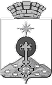 ГЛАВА СЕВЕРОУРАЛЬСКОГО ГОРОДСКОГО ОКРУГАПОСТАНОВЛЕНИЕГЛАВА СЕВЕРОУРАЛЬСКОГО ГОРОДСКОГО ОКРУГАПОСТАНОВЛЕНИЕ04.09.2018                                                                                                           № 48                                                                                                          № 48г. Североуральскг. Североуральск